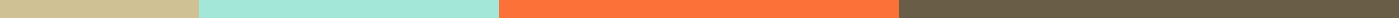 Resume For College Student FreshersJohn Doe
123 Main Street
Springfield, IL 62701
john.doe@email.com
(555) 555-5555
LinkedIn ProfileObjectiveA highly motivated and hardworking individual seeking an entry-level position to utilize my academic background and skills in Computer Science to contribute to the success of Tech Solutions Inc.EducationUniversity of Illinois
Springfield, IL
Bachelor of Science in Computer Science
Expected Graduation: May 2025
GPA: 3.8Relevant CourseworkData Structures and AlgorithmsOperating SystemsDatabase Management SystemsSoftware EngineeringSkillsTechnical Skills: Java, Python, SQL, HTML/CSS, GitSoft Skills: Communication, teamwork, problem-solving, time managementLanguages: English, SpanishProjectsOnline Bookstore Web Application
January 2023 – April 2023Developed a full-stack web application for an online bookstore using HTML, CSS, JavaScript, and PHPImplemented user authentication, book search, and purchase functionalitiesManaged a MySQL database for storing user and book informationAchieved 95% accuracy in search results, enhancing user experienceExperienceSoftware Development Intern
Tech Innovators, Springfield, IL
June 2023 – August 2023Assisted in the development of a mobile application for a local startupCollaborated with senior developers to design and implement new featuresConducted testing and debugging to ensure application stabilityContributed to a 20% increase in app performance and user engagementLibrary Assistant
University of Illinois Library, Springfield, IL
September 2022 – May 2023Assisted students and faculty with locating and checking out library materialsManaged the organization and shelving of books and periodicalsProvided customer service and resolved inquiriesExtracurricular ActivitiesSecretary
Computer Science Club, University of Illinois, Springfield, IL
August 2022 – PresentOrganized and documented club meetings and eventsCoordinated guest speaker sessions and workshopsIncreased club membership by 30% through outreach and social media campaignsCertificationsCertified Java Programmer, Oracle, June 2023Introduction to Data Science, Coursera, December 2022ReferencesAvailable upon request.